Duct and adaptor ventilation cover LD 160Packing unit: 1 pieceRange: K
Article number: 0018.0329Manufacturer: MAICO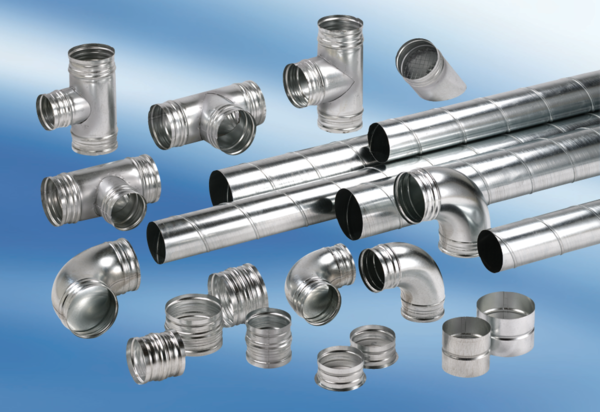 